		           	บันทึกข้อความ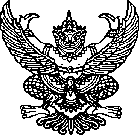 ส่วนราชการ  กลุ่มบริหารงานการเงินและสินทรัพย์ สำนักงานเขตพื้นที่การศึกษาประถมศึกษาน่าน เขต 1ที่…………………………………………………………..……ลงวันที่       ตุลาคม  ๒๕60เรื่อง    การวิเคราะห์ผลการดำเนินงานรายงานผลการจัดซื้อจัดจ้างประจำปีงบประมาณ ๒๕60---------------------------------------------------------------------------------------------------------------------------------เรียน    ผู้อำนวยการสำนักงานเขตพื้นที่การศึกษาประถมศึกษาน่าน เขต 1                    ด้วย มติคณะรัฐมนตรีได้ประชุมเมื่อวันที่ 23 สิงหาคม 2559 เห็นชอบให้ส่วนราชการถือปฏิบัติตามมาตรการเพิ่มประสิทธิภาพการใช้จ่ายงบประมาณรายจ่ายประจำปีงบประมาณ พ.ศ.2560 ตามที่สำนักงบประมาณเสนอ ปรากฏรายละเอียดตามหนังสือสำนักเลขาธิการคณะรัฐมนตรี ด่วนที่สุด ที่ นร 0505/ว 252 ลงวันที่ 24 สิงหาคม 2559 ตามที่แนบ                       สำนักงานเขตพื้นที่การศึกษาประถมศึกษาน่าน เขต 1 ได้ถือปฏิบัติตามมาตรการเพิ่มประสิทธิภาพการใช้จ่ายงบประมาณรายจ่ายประจำปีงบประมาณ พ.ศ.2560 สรุปดังนี้กำหนดเป้าหมายการเบิกจ่ายงบประมาณของปีงบประมาณ พ.ศ.2560 ภาพรวมไม่น้อยกว่าร้อยละ 96 โดยการเบิกจ่ายงบลงทุนไม่น้อยกว่าร้อยละ 87รายจ่ายประจำให้เร่งรัดดำเนินงานและเริ่มเบิกจ่ายตั้งแต่ไตรมาสที่ 1  โดยเฉพาะค่าฝึกอบรม ประชุมสัมมนา เบิกจ่ายในไตรมาสที่ 1 ไม่น้อยกว่าร้อยละ 50 ของวงเงินงบประมาณที่ได้รับจัดสรรรายจ่ายลงทุนปีเดียว จะต้องก่อหนี้ผูกพันให้แล้วเสร็จภายในไตรมาสที่ 1 และหากเป็นรายการที่มีวงเงินต่อรายการไม่เกิน 2 ล้านบาท ต้องก่อหนี้ผูกพันและเบิกจ่ายในไตรมาสที่ 1รายจ่ายลงทุนผูกพันรายการใหม่ จะต้องก่อหนี้ผูกพันให้แล้วเสร็จภายในไตรมาสที่ 2 เงินกันไว้เบิกเหลื่อมปี ให้เร่งรัดการเบิกจ่ายเงินกันไว้เบิกเหลื่อมปีโดยเร็วสำนักงานเขตพื้นที่การศึกษาประถมศึกษาน่าน เขต 1 ได้รับการจัดสรรงบประมาณเพื่อดำเนินการจัดซื้อจัดจ้าง ประจำปีงบประมาณ พ.ศ. 2560  ในการดำเนินการจัดซื้อจัดจ้างนั้น งานพัสดุ กลุ่มงานบริหารพัสดุและสินทรัพย์  ขอสรุปรายงานผลการปฏิบัติงานในการจัดซื้อจัดจ้าง ประจำปี 2560 ดังนี้	         ได้รับอนุมัติงบประมาณทุกงบรายจ่าย ในการดำเนินการจัดซื้อจัดจ้าง งบประมาณทั้งสิ้น  16,896,725  บาท  ( สิบหกล้านแปดแสนเก้าหมื่นหกพันเจ็ดร้อยยี่สิบห้า ) จำนวนโครงการที่จัดซื้อจัดจ้าง  316  โครงการ จำนวนเงินที่ก่อหนี้ผูกพัน   16,191,970   บาท  แยกตามประเภทการจัดหาตามระเบียบสำนักนายกรัฐมนตรีว่าด้วยการพัสดุ พ.ศ.2535 และที่แก้ไขเพิ่มเติม/ พระราชบัญญัติการจัดซื้อจัดจ้างและการบริหารพัสดุภาครัฐ พ.ศ. 2560 และระเบียบกระทรวงการคลังว่าด้วยการจัดซื้อจัดจ้างและการบริหารพัสดุภาครัฐ พ.ศ. 2560 ดังนี้	- 2 –                     ๑. จัดหาโดยวิธีตกลงราคา    จำนวน  274 โครงการ  เป็นเงิน 5,119,034 บาท 		2. จัดหาโดยวิธีเฉพาะเจาะจง จำนวน  37  โครงการ  เป็นเงิน 1,274,150 บาท		3. จัดหาโดยวิธีพิเศษ           จำนวน  1 โครงการ     เป็นเงิน 1,214,000 บาท		4. จัดหาโดยวีสอบราคา        จำนวน 2 โครงการ      เป็นเงิน 1,661,600 บาท		5. จัดหาโดยวิธี e-bidding    จำนวน 2 โครงการ      เป็นเงิน 7,627,940 บาท               การดำเนินการก่อหนี้ผูกพันและการเบิกจ่าย             1. ได้รับอนุมัติงบประมาณรายจ่าย  จำนวน  316  โครงการ เป็นเงิน 16,896,725  บาท( สิบหกล้านแปดแสนเก้าหมื่นหกพันเจ็ดร้อยยี่สิบห้าบาทถ้วน )             2.  การก่อหนี้ผูกพัน 16,191,970 บาท  คิดเป็นร้อยละของวงเงินในการจัดหา ร้อยละ 95.83               3. สามารถประหยัดงบประมาณ จำนวน  704,755   บาท  คิดเป็นร้อยละ 4.17	  4. มูลค่าที่สามารถเบิกจ่ายได้ในปีงบประมาณจำนวน 16,896,725 บาท  คิดเป็นร้อยละ 95.83                  วิเคราะห์ร้อยละของจำนวนงบประมาณ จำแนกตามวิธีการจัดซื้อจัดจ้าง            ๑.  จัดหาโดยวิธีตกลงราคา จำนวน  274  โครงการ เป็นเงิน 5,119,034   บาท                   คิดเป็นร้อยละ 30.30 2.  จัดหาโดยวิธีเฉพาะเจาะจง จำนวน  37  โครงการ เป็นเงิน 1,274,151  บาท                   คิดเป็นร้อยละ 7.54  3.  จัดหาโดยวิธีพิเศษ  จำนวน  1  โครงการ เป็นเงิน  1,214,000   บาท                   คิดเป็นร้อยละ 7.18  4. จัดหาโดยวิธีสอบราคา จำนวน  2  โครงการ เป็นเงิน 1,661,600  บาท                   คิดเป็นร้อยละ  9.83             5.  จัดหาโดยวิธี e-bidding จำนวน 2 โครงการ เป็นเงิน 7,627,940 บาท                   คิดเป็นร้อยละ 45.15กฎ/ระเบียบ/ข้อมูลที่เกี่ยวข้องระเบียบสำนักนายกรัฐมนตรีว่าด้วยการพัสดุ พ.ศ. ๒๕๓๕ และที่แก้ไขเพิ่มเติมพระราชบัญญัติการจัดซื้อจัดจ้างและการบริหารพัสดุภาครัฐ พ.ศ. 2560ระเบียบกระทรวงการคลังว่าด้วยการจัดซื้อจัดจ้างและการบริหารพัสดุภาครัฐ พ.ศ. 2560 กฎกระทรวงที่เกี่ยวข้อง	            5. พระราชบัญญัติงบประมาณรายจ่ายประจำปีงบประมาณ พ.ศ. ๒๕๕๗- 3 -ข้อเสนอเพื่อพิจารณา           จึงเรียนมาเพื่อโปรดทราบ          ตรวจเสนอ       (นางวราภรณ์  ศิริ)นักวิชาการพัสดุชำนาญการพิเศษรายงานการวิเคราะห์ผลการจัดซื้อจัดจ้าง ประจำปีงบประมาณ พ.ศ. ๒๕60๑. วัตถุประสงค์ของโครงการ	สำนักงานเขตพื้นที่การศึกษาประถมศึกษาน่าน เขต 1 ได้จัดทำรายงานการวิเคราะห์ผลการจัดซื้อจัดจ้างประจำปีงบประมาณ พ.ศ. ๒๕60 ที่มีการจัดซื้อจัดจ้าง เพื่อให้เป็นไปตามการประเมินคุณธรรมและความโปร่งใสในการดำเนินงานของหน่วยงานภาครัฐ ที่กำหนดให้ส่วนราชการ ได้นำผลการวิเคราะห์ไปปรับปรุงและพัฒนากระบวนการปฏิบัติงาน โดยเฉพาะอย่างยิ่งการจัดซื้อจัดจัดจ้างภาครัฐที่จะต้องแสดงออกถึงความโปร่งใส  ตรวจสอบได้ในการดำเนินงานอย่างมีประสิทธิภาพและประสิทธิผลและเกิดความคุ้มค่าและเป็นประโยชน์ต่อภาครัฐ๒. วิธีการจัดซื้อจัดจ้าง	จำแนกตามวิธีการจัดซ้อจัดจ้าง2.1 จัดหาโดยวิธีตกลงราคา จำนวน  274   โครงการ เป็นเงิน  5,119,034 บาท 	2.2 จัดหาโดยวิธีเฉพาะเจาะจง จำนวน 37  โครงการ  เป็นเงิน  1,274,150  บาท2.3 จัดหาโดยวิธีพิเศษ จำนวน  1 โครงการ  เป็นเงิน 1,214,000 บาท	2.4 จัดหาโดยวีสอบราคา จำนวน 2 โครงการ เป็นเงิน 1,661,600 บาท	2.5 จัดหาโดยวิธี e-bidding จำนวน 2 โครงการ เป็นเงิน 7,627,940 บาท                                              สรุปผลการวิเคราะห์         ร้อยละของวิธีการจัดซื้อจัดจ้าง- 2 –         ร้อยละของจำนวนงบประมาณ จำแนกตามวิธีการจัดซื้อจัดจ้าง๓. ปัญหาและอุปสรรคในการปฏิบัติงานการจัดซื้อจัดจ้าง	๓.๑ ระบบการจัดซื้อจัดจ้างภาครัฐ มีการพัฒนาและเปลี่ยนแปลงระบบการปฏิบัติงานอยู่เสมอ	๓.๒ คณะกรรมการตามระเบียบฯ เป็นบุคลากรทางการศึกษา ไม่มีความรู้ ความเชี่ยวชาญ จึงจำเป็นต้องขอความอนุเคราะห์บุคลากรที่มีความรู้จากภายนอกหน่วยงานมาช่วยในการให้คำปรึกษา แนะนำและชี้แนะแนวทางการปฏิบัติงาน เป็นผลให้การดำเนินการจัดซื้อจัดจ้างล่าช้า 	๓.๓ การจัดซื้อจัดจ้างบางรายการไม่เป็นไปตามแผนปฏิบัติการประจำปี เนื่องจากมีปัญหาด้านกระบวนการทำงาน เช่น การแจ้งจัดสรร การอนุมัติเงินประจำงวด ล่าช้ากว่ากำหนด 	๓.๔ พระราชบัญญัติการจัดซื้อจัดจ้างและการบริหารพัสดุภาครัฐ พ.ศ. 2560 มีผลบังคับใช้ในวันที่ 23 สิงหาคม 2560 ทำให้มีการปรับเปลี่ยนระบบการบันทึกข้อมูลในระบบการจัดซื้อจัดจ้างภาครัฐ (ระบบ e-GP) ทำให้บุคลากรที่รับผิดชอบงานพัสดุ ต้องเพิ่มการศึกษาเรียนรู้ระเบียบและกฎหมาย เกิดความสับสนในการบันทึกรายการในระบบ e-GP เป็นผลให้การปฏิบัติงานเกิดความล่าช้า- 3 –	๓.๕ ในส่วนของการกำกับดูแลโรงเรียนในสังกัด พบว่า การเปลี่ยนแปลงครั้งนี้ทำให้บุคลากรที่รับผิดชอบงานพัสดุของโรงเรียนเกิดความสับสนในการบันทึกรายการในระบบ ประกอบกับมีการเปลี่ยนแปลงเจ้าหน้าที่พัสดุ และหัวหน้าพัสดุ อยู่ตลอดเวลาทำให้การดำเนินการส่งเอกสารการเบิกจ่ายเงินของโรงเรียนล่าช้า ประกอบกับ ครู ที่ทำหน้าที่พัสดุ มีภาระงานสอนมาก ทำให้ไม่มีเวลาในการศึกษาระเบียบและขั้นตอนการทำงานในระบบจัดซื้อจัดจ้างภาครัฐ  3.6 การเบิกจ่ายไม่เป็นไปตามกำหนด หรือเป้าหมายตามมติคณะรัฐมนตรี๔. แนวทางการปรับปรุงแก้ไข	๔.๑ ควรจัดอบรบให้ความรู้แก่เจ้าหน้าที่พัสดุและผู้ที่เกี่ยวข้อง ทุกปีงบประมาณ เพื่อทบทวนความรู้ ความเข้าใจในระบบจัดซื้อจัดจ้างภาครัฐ 	4.2 เชิญผู้ที่มีความรู้ร่วมเป็นคณะกรรมการ กรณีการจัดซื้อจัดจ้างที่ต้องอาศัยผู้ที่มีความรู้ ทักษะ และประสบการณ์ จากหน่วยงานอื่น เช่น สำนักงานโยธาธิการและผังเมือง และวิทยาลัยเทคนิค องค์การปกครองส่วนท้องถิ่น๔.๒ ควรมีการจัดสรรงบประมาณ และอนุมัติเงินงวด ให้สอดคล้องกับแผนการจัดซื้อจัดจ้างประจำปีงบประมาณ	๔.3 ต้นสังกัด (สพฐ.) ควรมีคู่มือการปฏิบัติงานให้กับเจ้าหน้าที่ เพื่อศึกษาและยึดเป็นแนวปฏิบัติในทางเดียวกัน	๔.4 เพิ่มช่องทางการเข้าถึงข้อมูลระเบียบ แนวปฏิบัติการจัดซื้อจัดจ้าง เช่น  Line   Facebook   เว็บไซต์ต้นสังกัด  และควรมีช่องทางประชาสัมพันธ์ให้ผู้ที่เกี่ยวข้องสามารถสืบค้น ข้อมูล สอบถามปัญหา และมีบุคลากรทำหน้าที่ตอบคำถามและคอยช่วยเหลือแนะนำ ให้ความรู้เกี่ยวกับการจัดซื้อจัดจ้าง เพื่อลดปัญหาการร้องเรียนและเพื่อเพิ่มผลการเบิกจ่ายงบประมาณให้เป็นไปตามเป้าหมายที่กำหนด--------------------------------วิธีการจัดซื้อจัดจ้างวิธีตกลงราคาวิธีเฉพาะเจาะจงวิธีพิเศษวิธีสอบราคาวิธี e-biddingจำนวนโครงการ27437122ร้อยละ86.7111.710.320.630.63วิธีการจัดซื้อจัดจ้างวิธีตกลงราคาวิธีเฉพาะเจาะจงวิธีพิเศษวิธีสอบราคาวิธี e-biddingจำนวนงบประมาณ5,119,0341,274,15012140001,661,6007,627,940ร้อยละ30.307.547.189.8345.15